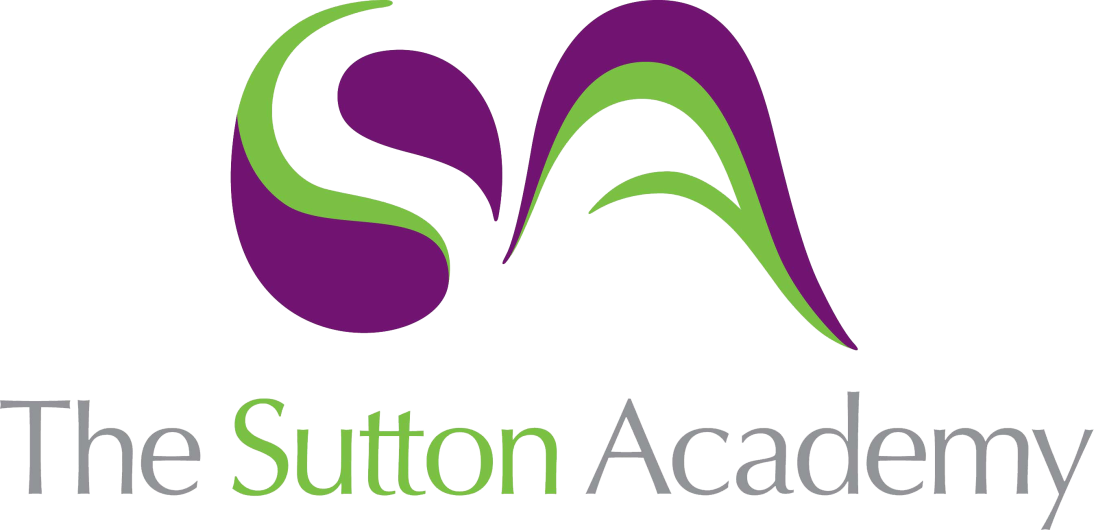 Knowledge Rich Curriculum Plan Y9 Unit 1 El tiempo libreFocus Skill: Speaking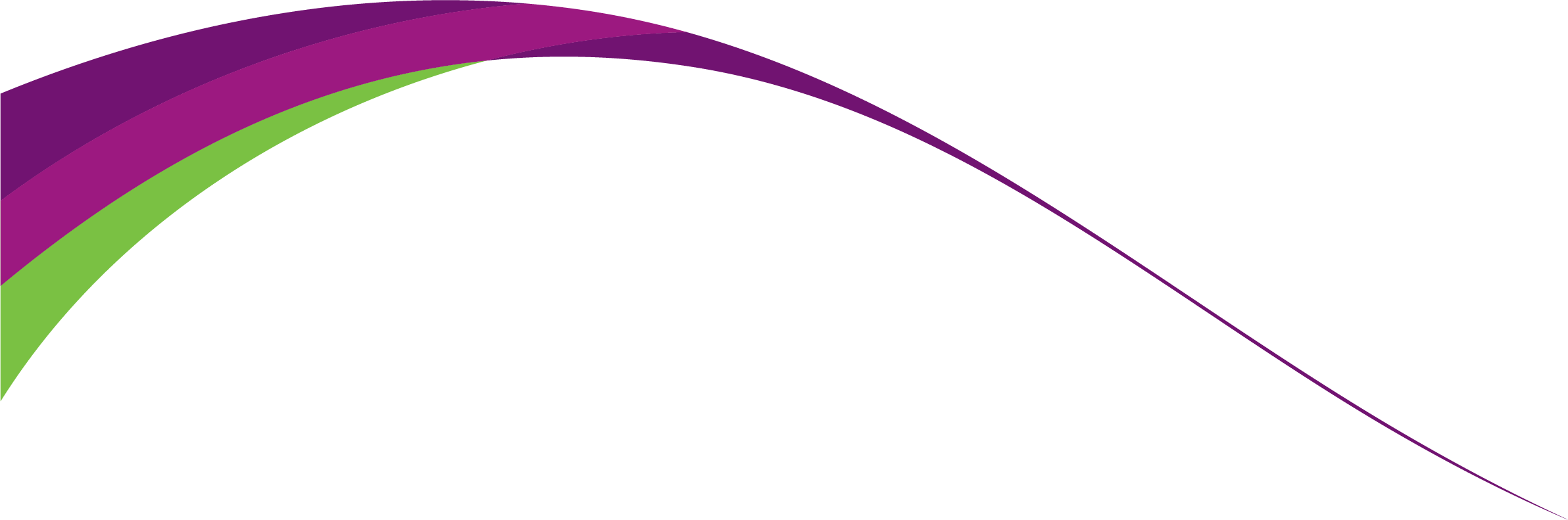 Lesson/Learning Sequence Intended Knowledge:Students will know…Tiered Vocabulary Prior Knowledge:In order to know this, students need to already know…Assessment Lesson 1 El tiempo libre14 free time phrases in the present tense – see KOTo conjugateHow to conjugate the present tensePositive and negative opinions and adjectives to describe free time activities – see KOMWBsReading tasksListening tasksLesson 2 Cuando era joven14 free time phrases in the imperfect tense – see KOTo conjugateHow to conjugate the imperfect tensePositive and negative opinions and adjectives to describe free time activities – see KOMWBsReading tasksWhole Class Feedback – Listening tasksLesson 3 El pretéritoHow to conjugate the preterite tenseTo conjugatePositive and negative opinions and adjectives to describe free time activities – see KOMWBsLesson 4 El fin de semana pasado14 free time phrases in the preterite tense – see KOTo conjugateHow to conjugate the preterite tense10 sports – see KOHow to conjugate the verbs jugar and hacerMWBsTranslation tasksSpeaking tasksLesson 5 Parar y pensarTBCTBCLesson 6 La televisión9 TV genres – see KOHow to compare TV genres using comparativesGenreHow to form a comparative using más and menosRules for word order and agreementsPositive and negative opinions and adjectives to describe TV programmes – see KOReading tasksWhole Class Feedback – Listening tasksLesson 7 La músicaKey information relating to Flamenco – see KO9 music genres – see KOHow to conjugate the verb soler to say what you usually listen toFlamencoAssociatedIntegrateHow to conjugate the verb escuchar in the present tensePositive and negative opinions and adjectives to describe music – see KOListening tasksSpeaking tasksLesson 8 Un concierto8 question words – see KOKey information about the music festival Benicàssim How to answers target language questions in the target languageCommenceConcertPlatformExpansionHow to conjugate the preterite, imperfect, present and near future tensesWriting tasksLesson 9 Las películas8 film genres – see KOHow to compare film genres using comparativesAnimationHigher level opinion phrases, opinions and adjectives to describe films – see KORules for word order and agreementsHow to form a comparative using más and menosMWBsSpeaking tasksLesson 10Parar y pensarTBCTBCLesson 11 Cómo escribir un blogHow to write an essay in a variety of tenses on the topic of free timeHow to conjugate the preterite, imperfect, present, future and conditional tensesFree time activitiesMusic genresTV genresFilm genresHigher level opinion phrases, opinions and adjectivesWriting tasksLesson 12 Vamos a escribirTBCTBCWriting tasks